DOKUMENTASI PENELITIANGuru Membentuk Kelompok Penelitian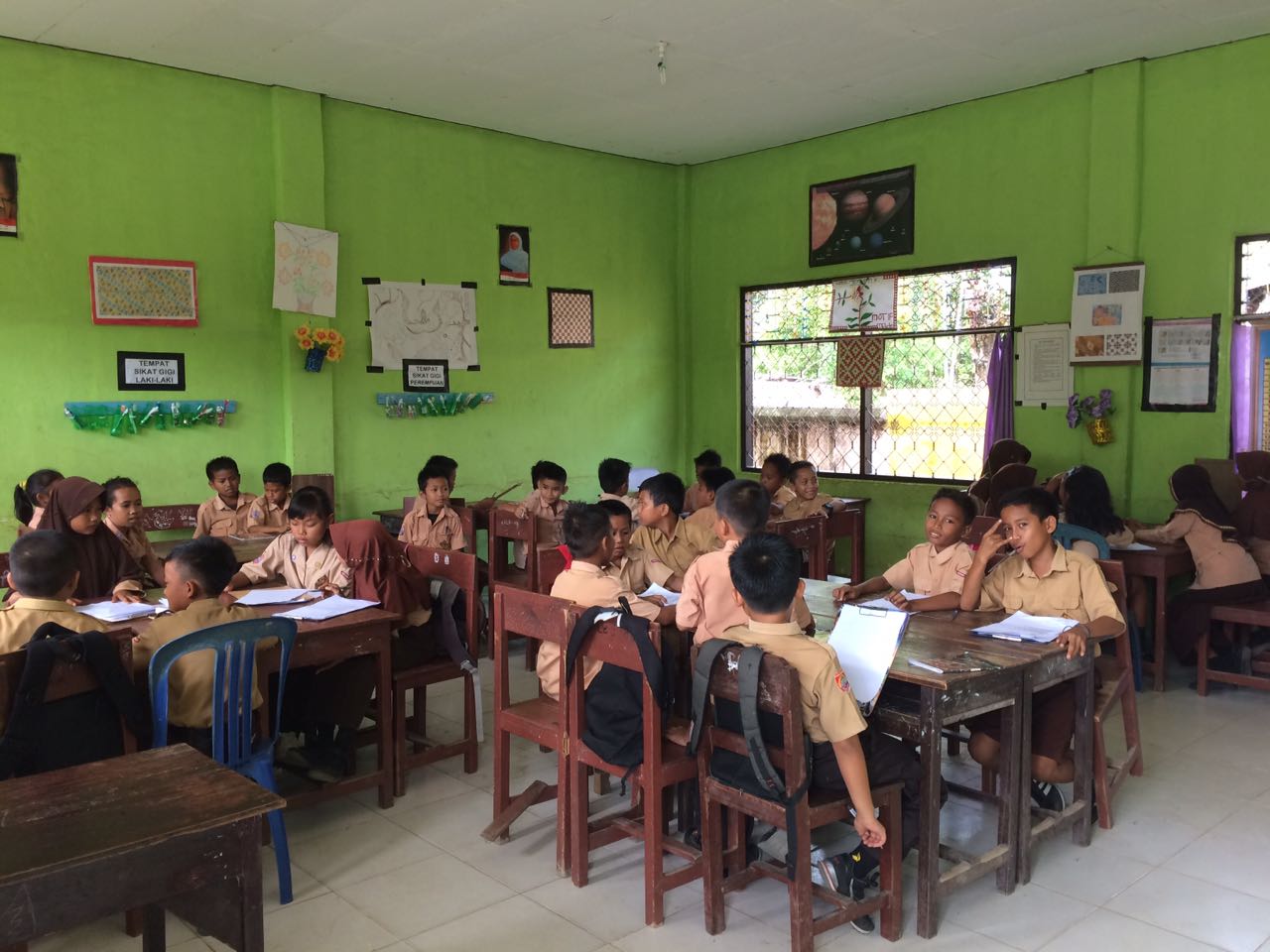 Guru Menjelaskan Tujuan Pembelajaran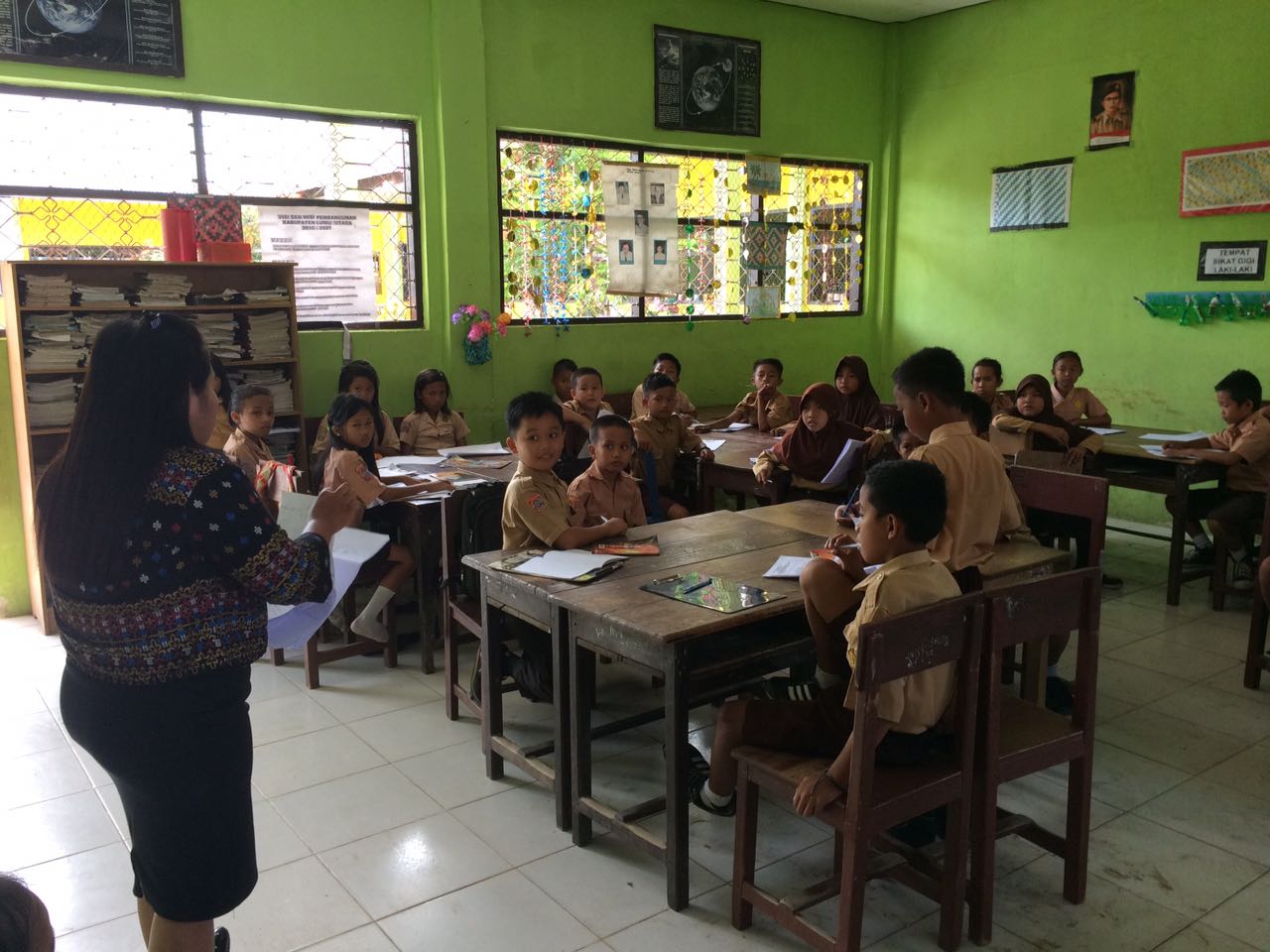 Siswa Melakukan Preview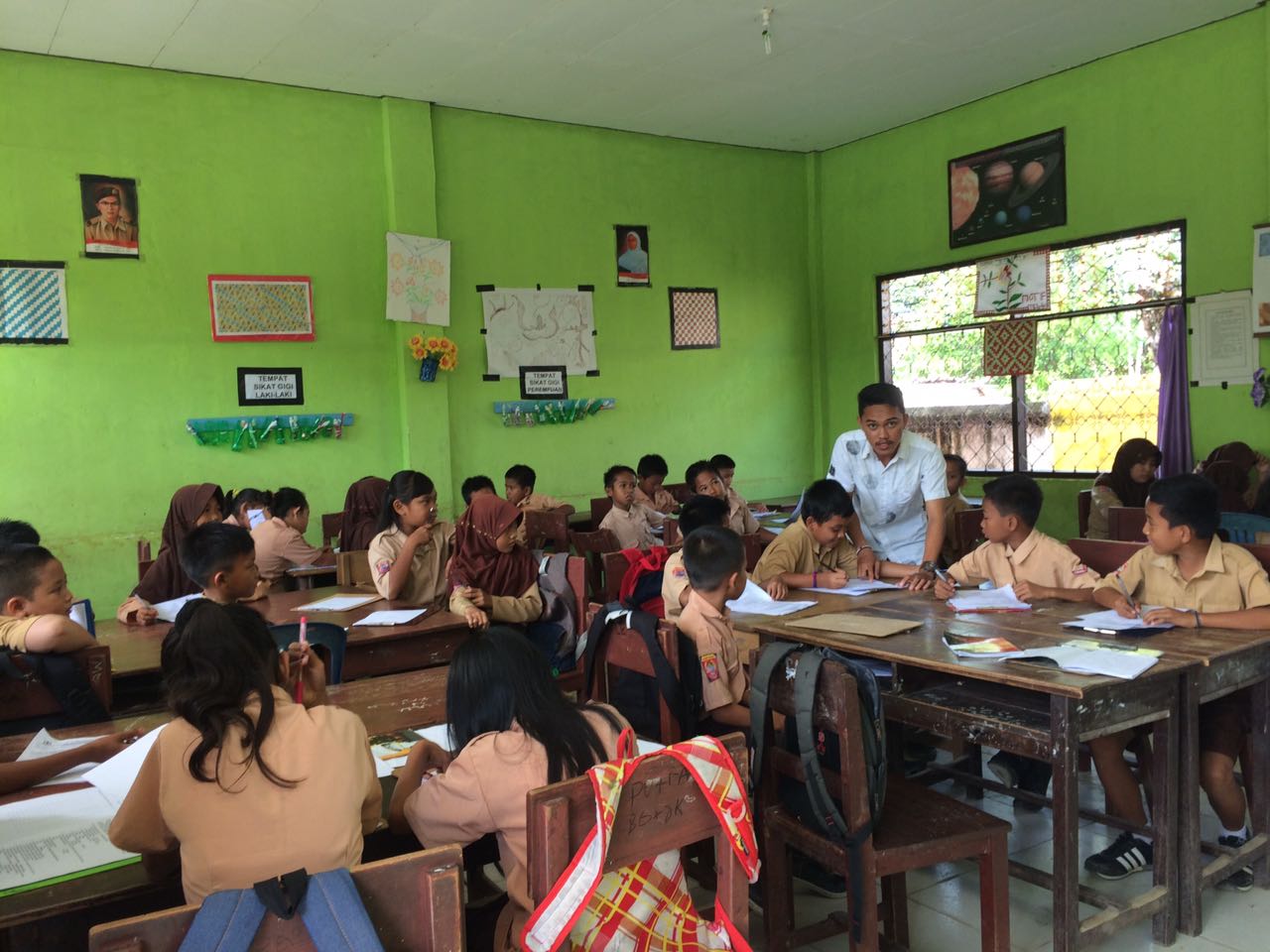 Siswa mengajukan Question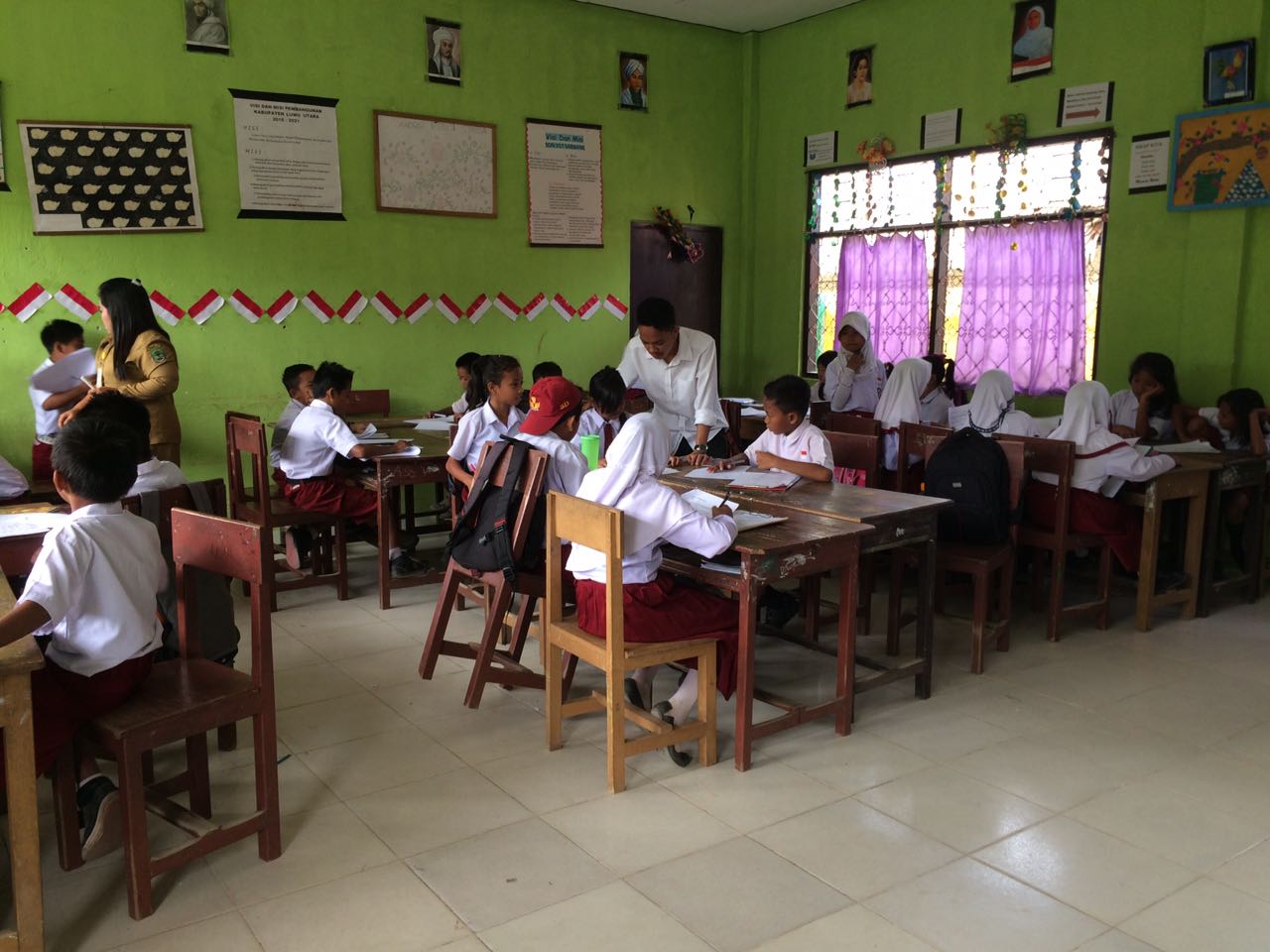 Siswa Membaca Materi (Read)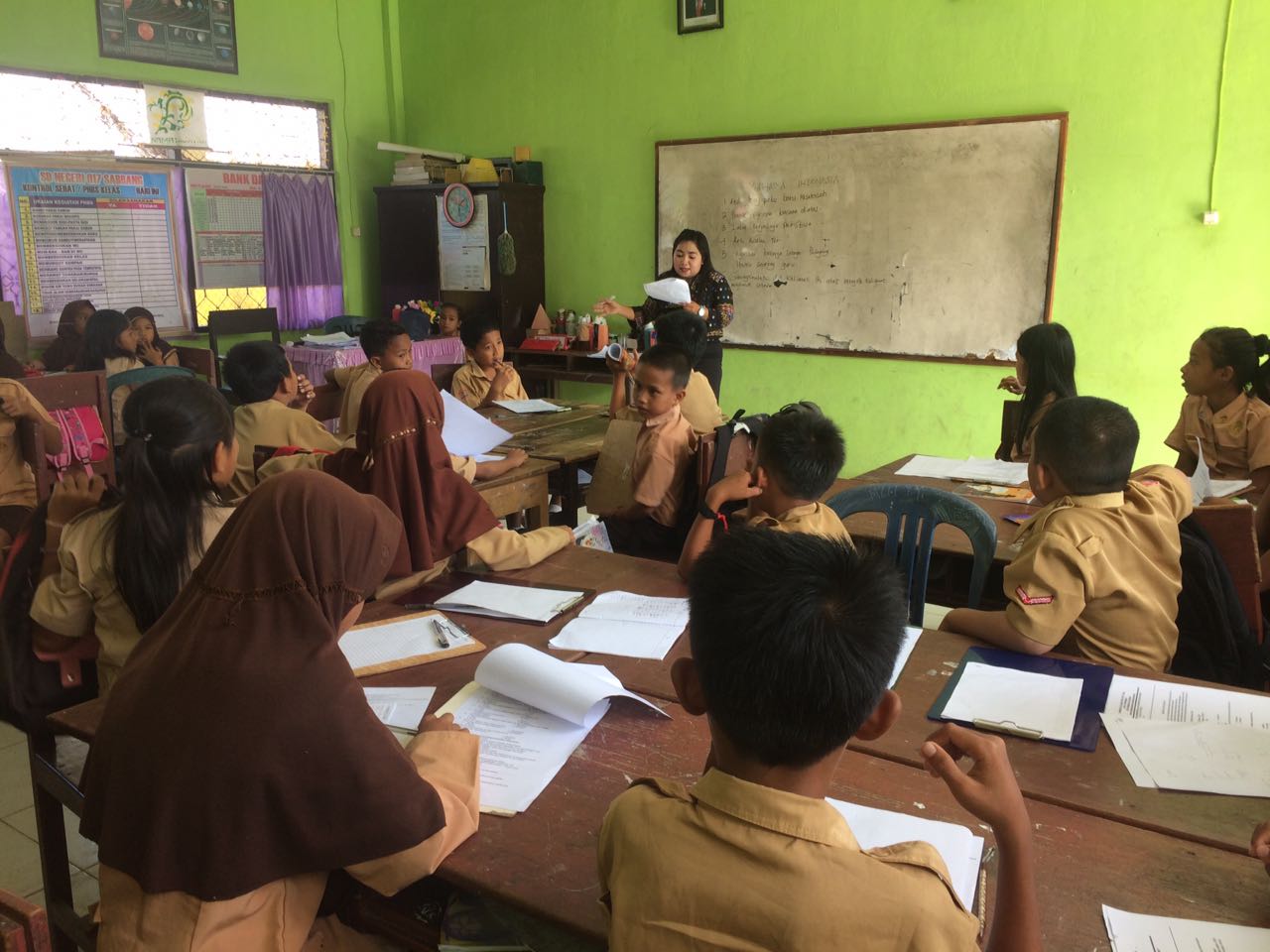 Siswa Mengaitkan Materi (Reflect)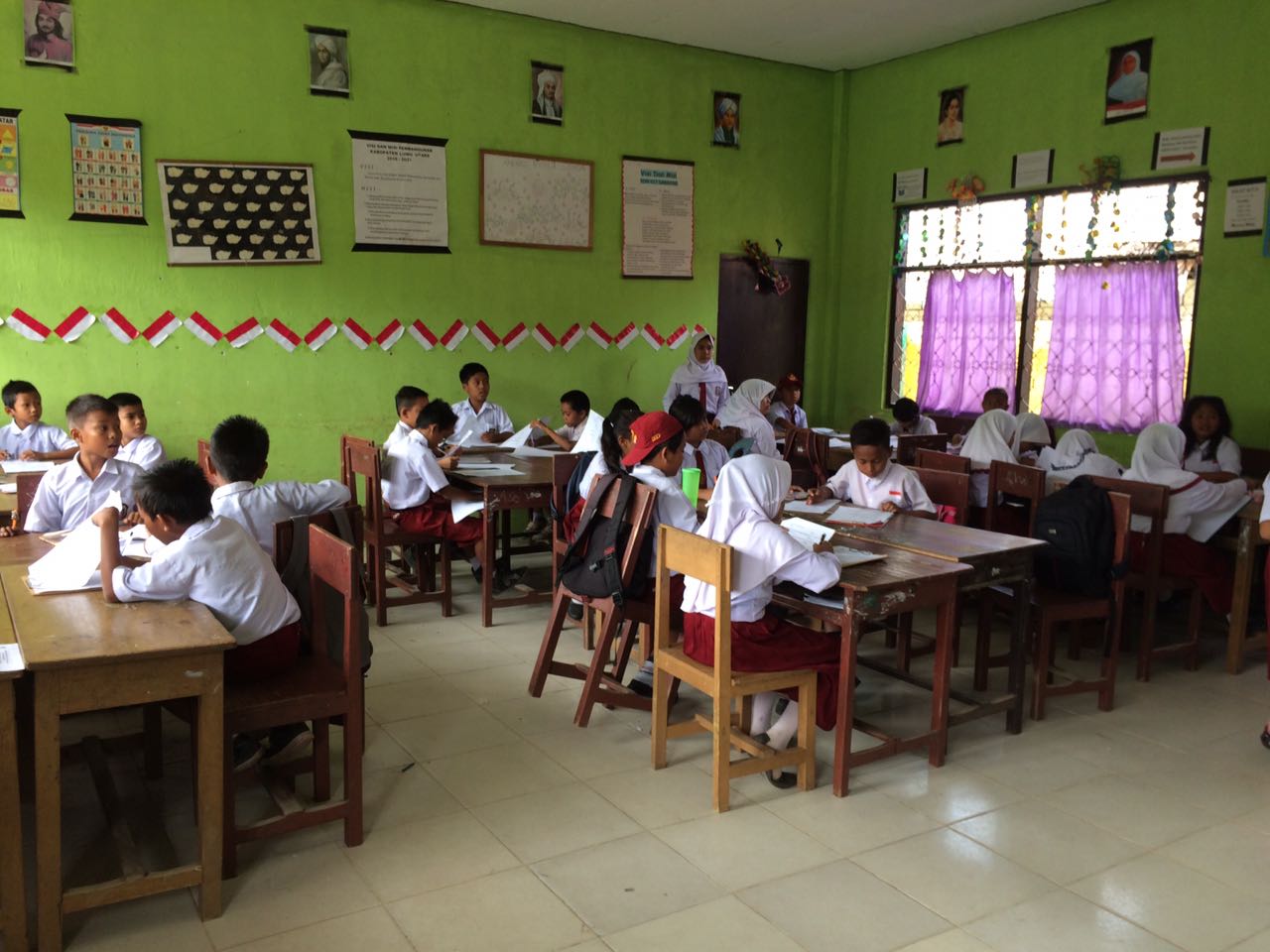 Siswa Mengadakan Tanyajawab (Recite)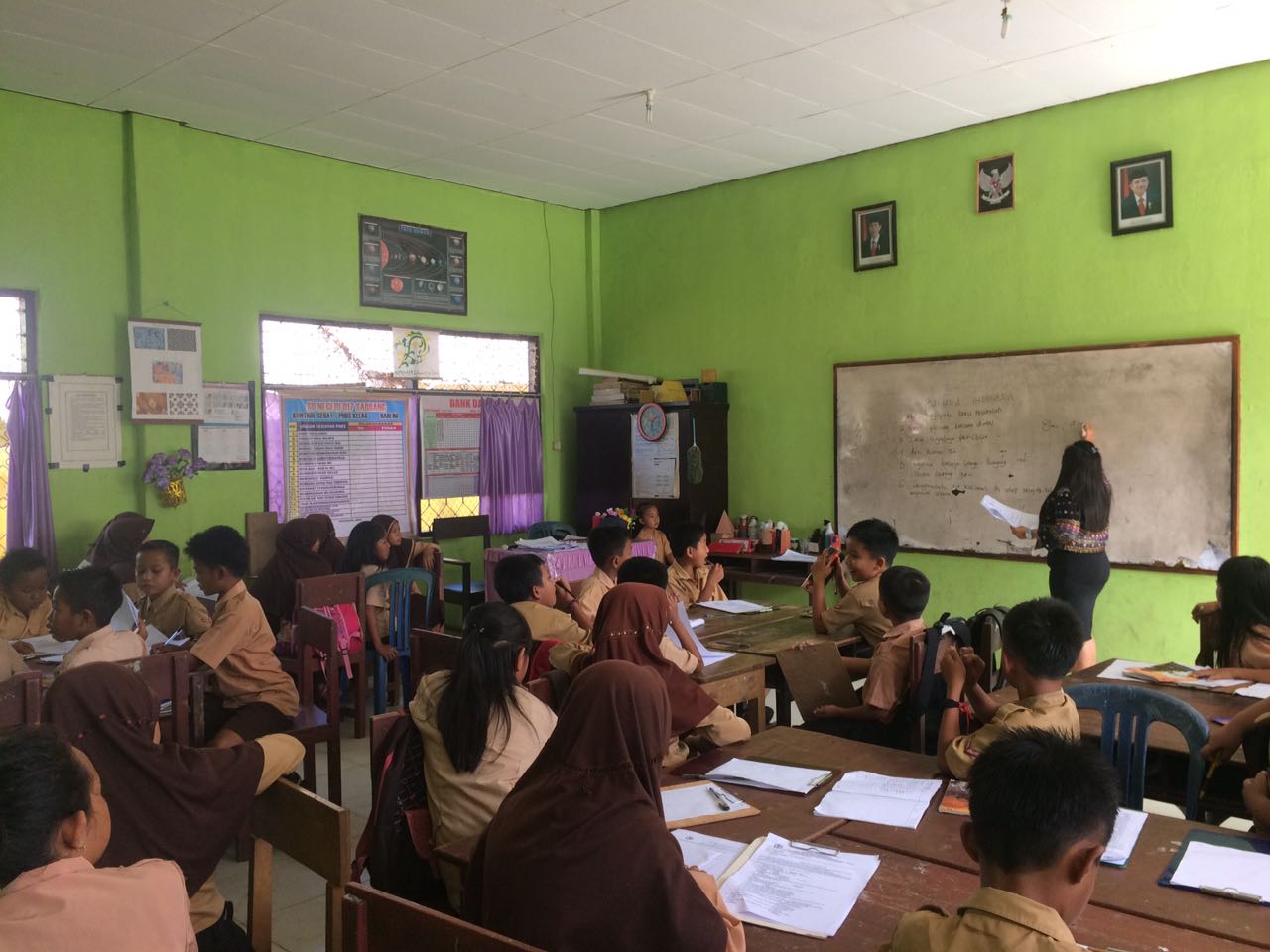 Siswa Membaca Ulang (Review)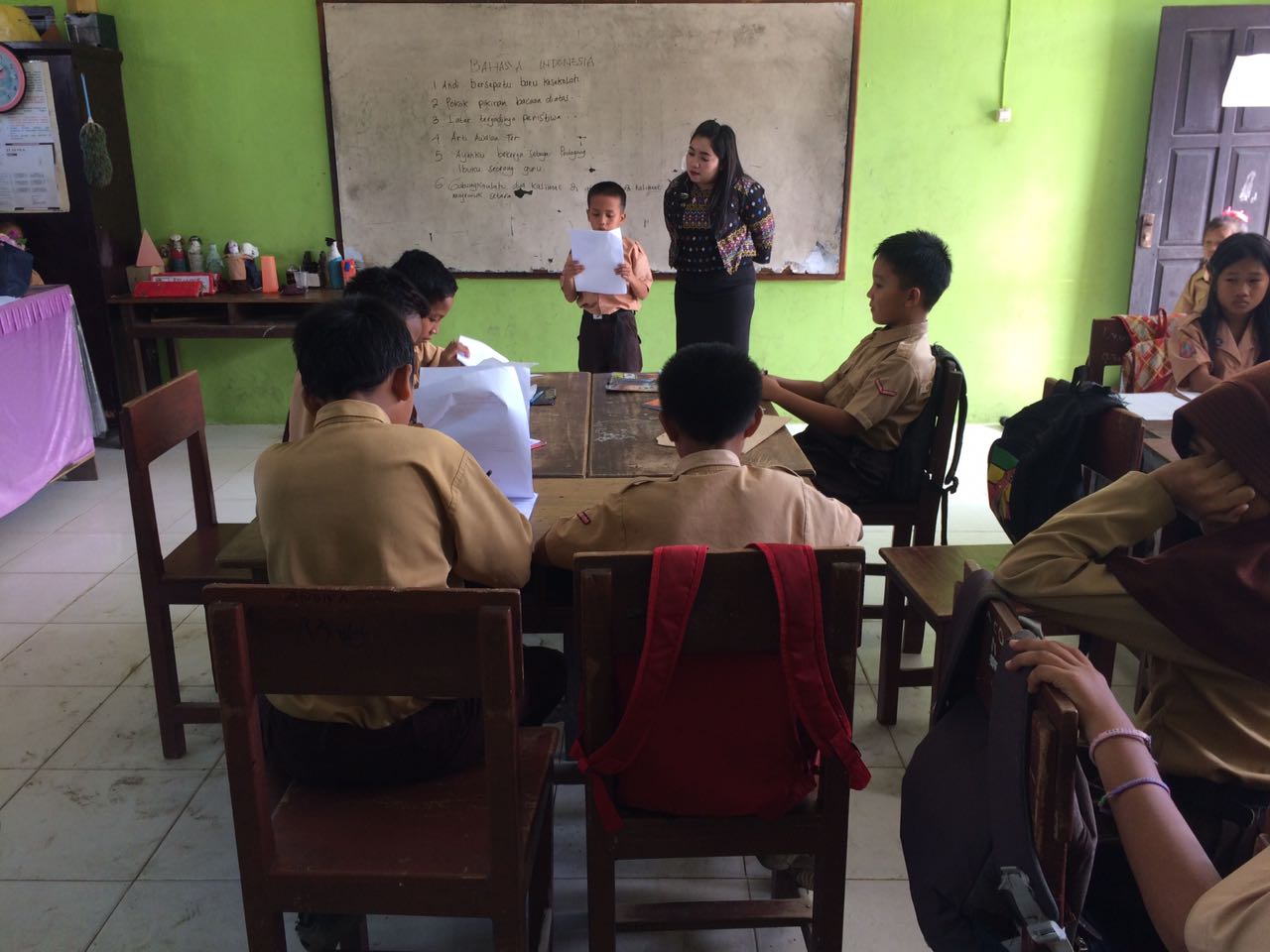 